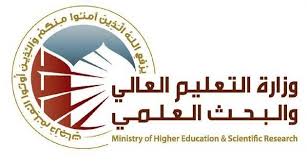                              جدول الدروس الأسبوعي                                        جدول الدروس الاسبوعي توقيع الأستاذ                                                                                 توقيع العميدالاسمالبريد الالكترونياسم المادةتخطيط واستحكامات المدن العراقية القديمةتخطيط واستحكامات المدن العراقية القديمةتخطيط واستحكامات المدن العراقية القديمةتخطيط واستحكامات المدن العراقية القديمةتخطيط واستحكامات المدن العراقية القديمةمقرر الفصلاهداف المادةالتفاصيل الاساسية للمادةمفهوم القرية والمدينة عبر التاريخ ، بداية نشاة وتطور القرية العراقية الأولى (المرحلة الأولى) ، المرحلة التكوينية الثانية (6000-9500)ق م، نشوء المدينة العراقية الأولى وطلائع المدن خلال (المرحلة التكوينية الثالثة) ،  تطور المدن العراقية  خلال المرحلة التكوينية الخامسة(4000-35000ق .م)، ازدهار المدن خلال المرحلة التكوينية السادسة (3500-2800ق.م)، تخطيط المدن العراقية خلال العصر السومري ، البابلي ، الاشوري.مفهوم القرية والمدينة عبر التاريخ ، بداية نشاة وتطور القرية العراقية الأولى (المرحلة الأولى) ، المرحلة التكوينية الثانية (6000-9500)ق م، نشوء المدينة العراقية الأولى وطلائع المدن خلال (المرحلة التكوينية الثالثة) ،  تطور المدن العراقية  خلال المرحلة التكوينية الخامسة(4000-35000ق .م)، ازدهار المدن خلال المرحلة التكوينية السادسة (3500-2800ق.م)، تخطيط المدن العراقية خلال العصر السومري ، البابلي ، الاشوري.مفهوم القرية والمدينة عبر التاريخ ، بداية نشاة وتطور القرية العراقية الأولى (المرحلة الأولى) ، المرحلة التكوينية الثانية (6000-9500)ق م، نشوء المدينة العراقية الأولى وطلائع المدن خلال (المرحلة التكوينية الثالثة) ،  تطور المدن العراقية  خلال المرحلة التكوينية الخامسة(4000-35000ق .م)، ازدهار المدن خلال المرحلة التكوينية السادسة (3500-2800ق.م)، تخطيط المدن العراقية خلال العصر السومري ، البابلي ، الاشوري.مفهوم القرية والمدينة عبر التاريخ ، بداية نشاة وتطور القرية العراقية الأولى (المرحلة الأولى) ، المرحلة التكوينية الثانية (6000-9500)ق م، نشوء المدينة العراقية الأولى وطلائع المدن خلال (المرحلة التكوينية الثالثة) ،  تطور المدن العراقية  خلال المرحلة التكوينية الخامسة(4000-35000ق .م)، ازدهار المدن خلال المرحلة التكوينية السادسة (3500-2800ق.م)، تخطيط المدن العراقية خلال العصر السومري ، البابلي ، الاشوري.مفهوم القرية والمدينة عبر التاريخ ، بداية نشاة وتطور القرية العراقية الأولى (المرحلة الأولى) ، المرحلة التكوينية الثانية (6000-9500)ق م، نشوء المدينة العراقية الأولى وطلائع المدن خلال (المرحلة التكوينية الثالثة) ،  تطور المدن العراقية  خلال المرحلة التكوينية الخامسة(4000-35000ق .م)، ازدهار المدن خلال المرحلة التكوينية السادسة (3500-2800ق.م)، تخطيط المدن العراقية خلال العصر السومري ، البابلي ، الاشوري.الكتب المنهجيةلاتوجدلاتوجدلاتوجدلاتوجدلاتوجدالمصادر الخارجيةهنري فرانكفورد ، فجر الحضارة في الشرق الأدنى القديم ، ترجمة ميخائيل خوري ، بيروت ،1965.هاري ساكز ، عظمة بابل ، ترجمة عامر سليمان ، الموصل ،1979.سيتون لويد ، آثار بلاد الرافدين ، ترجمة سامي سعيد الاحمد ، بغداد ، 1980.عدنان مكي عبد الله ، نشاة وتطور القرية في العراق ، بغداد ، 1983.,هنري فرانكفورد ، فجر الحضارة في الشرق الأدنى القديم ، ترجمة ميخائيل خوري ، بيروت ،1965.هاري ساكز ، عظمة بابل ، ترجمة عامر سليمان ، الموصل ،1979.سيتون لويد ، آثار بلاد الرافدين ، ترجمة سامي سعيد الاحمد ، بغداد ، 1980.عدنان مكي عبد الله ، نشاة وتطور القرية في العراق ، بغداد ، 1983.,هنري فرانكفورد ، فجر الحضارة في الشرق الأدنى القديم ، ترجمة ميخائيل خوري ، بيروت ،1965.هاري ساكز ، عظمة بابل ، ترجمة عامر سليمان ، الموصل ،1979.سيتون لويد ، آثار بلاد الرافدين ، ترجمة سامي سعيد الاحمد ، بغداد ، 1980.عدنان مكي عبد الله ، نشاة وتطور القرية في العراق ، بغداد ، 1983.,هنري فرانكفورد ، فجر الحضارة في الشرق الأدنى القديم ، ترجمة ميخائيل خوري ، بيروت ،1965.هاري ساكز ، عظمة بابل ، ترجمة عامر سليمان ، الموصل ،1979.سيتون لويد ، آثار بلاد الرافدين ، ترجمة سامي سعيد الاحمد ، بغداد ، 1980.عدنان مكي عبد الله ، نشاة وتطور القرية في العراق ، بغداد ، 1983.,هنري فرانكفورد ، فجر الحضارة في الشرق الأدنى القديم ، ترجمة ميخائيل خوري ، بيروت ،1965.هاري ساكز ، عظمة بابل ، ترجمة عامر سليمان ، الموصل ،1979.سيتون لويد ، آثار بلاد الرافدين ، ترجمة سامي سعيد الاحمد ، بغداد ، 1980.عدنان مكي عبد الله ، نشاة وتطور القرية في العراق ، بغداد ، 1983.,تقديرات الفصلالفصل الدراسيالمختبرالامتحانات اليوميةالمشروعالامتحان النهائيتقديرات الفصل40%10%50%معلومات اضافيةالاسبوعالتاريخالمادة النظريةالمادة العلميةالملاحظات1تعريف بالمادة الدراسية ومصادر دراستها .2مفهوم القرية والمدينة عبر التاريخ.3بداية نشاة وتطور القرية العراقية الأولى (المرحلة الأولى).4المرحلة التكوينية الثانية (6000-9500)ق م.5نشوء المدينة العراقية الأولى وطلائع المدن خلال (المرحلة التكوينية الثالثة). 6تطور المدن العراقية  خلال المرحلة التكوينية الخامسة(4000-35000ق .م).7ازدهار المدن خلال المرحلة التكوينية السادسة (3500-2800ق.م).8نشوء مدينة اريدو. 9المدينة العراقية خلال العصر السومري القديم (مدينة نفر).10مدينة اور.11مدينة الوركاء.12مدينة لكش  - مدينة اوما .13مدينة كيش14مدينة تل القصير15مدينة تل العقير16امتحان                                                          عطلة نصف السنة                                                             عطلة نصف السنة                                                             عطلة نصف السنة                                                             عطلة نصف السنة                                                             عطلة نصف السنة   17موقع بسمايا (ادب)18المدينة العراقية خلال العصر البابلي القديم( مدينة ماري)19المدينة خلال العصر الاشوري الوسيط( مدينة اشور)20مدينة كار توكليني ننورتا (تلول العقر)21المدينة العراقية خلال العصر الاشوري الحديث ( مدينة نينوى)22=     =     =     =      =23مدينة خرساباد(دور شروكين)24مدينة نمرود(كالح)25المدينة خلال العصر البابلي الحديث(مدينة بابل)26=     =     =     =      =27امتحان الفصل الثاني28مقارنة بين المدن العراقية الجنوبية والشمالية29مراجعة30مراجعة31الامتحان النهائي